Worship Prayer…     Father in heaven, I admit I am a sinner and cannot save myself, but trust only in your Son Jesus Christ—true God and true man—who died on the cross for me and rose again to give me new life now and forever.  By your Holy Spirit’s power take my heart and life and make me yours; turn me from my own selfish path to always love, trust and follow Jesus.  Because you love and forgive me, help me forgive and love others.  And now, as we gather together as your church in this place, make us one in truth and love according to the faithful leading and unfailing promises of your living Word.  In Jesus’ name….Amen!Living Word exists to…Proclaim God’s LoveExpand God’s KingdomMature God’s PeopleLive God’s Word!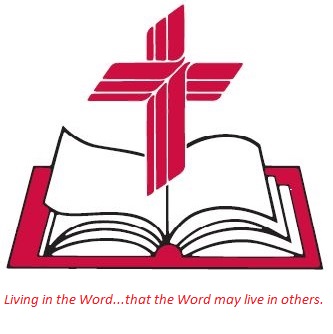 Anita Meier - MusicianDiana Motel – Livestream/Tech BoothLivingWord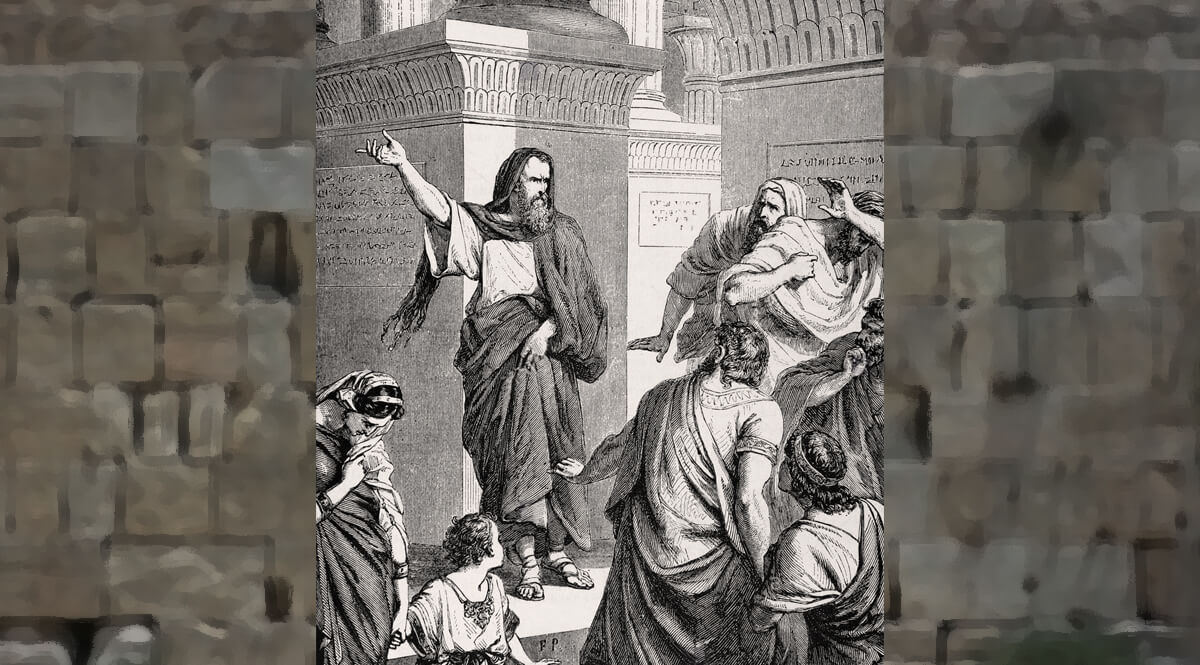 Jeremiah…God’s Faithful ServantSecond Sunday in Lent March 13th, 202210:00 am Service‘Come grow with us!’Living Word Lutheran Church (LCMS)16301 Wolf Rd, Orland Park, IL 60467livingwordorland.org  (708) 403-9673intouchlwlc@yahoo.comWELCOME TO LIVING WORD!Blue church information card is in seat pocketWE REJOICE IN GOD’S LOVE & FORGIVENESS…Opening PrayerPraise Song            	                                                         “He Is Able”     “Make Me A Servant”InvocationConfession & Forgiveness		      On screen or Hymnal p. 158Affirmation of Faith:	                                                   Apostles’ CreedWE RECEIVE GOD’S WORD…Today’s Psalm			                                       Psalm 4Scripture Readings					         Facing pageMessage Song		                                    “Cry of My Heart”Video:  1) Antarctic quest to find Shackleton's lost ship - BBC Newsyoutube.com/watch?v=QfItNIhPfHY2) Endurance shipwreck found in Antarctic iceyoutube.com/watch?v=Jo0nFwvvW4sMessage					     “His Faithful Servant”WE RESPOND TO GOD’S CALL…Prayers of God’s PeopleLord’s PrayerBenedictionClosing Song			                     “Great Is Thy Faithfulness”Please place offerings in basket at sanctuary entrance“His Faithful Servant”     Psalm 4 says: “How long will you people turn my glory into shame? How long will you love delusions and seek false gods? Know that the Lord has set apart his faithful servant for himself; the Lord hears when I call to him.” Are you a faithful servant…?1) A faithful servant PROPHESIES TRUTH.      8 But as soon as Jeremiah finished telling all the people everything the Lord had commanded him to say, the priests, the prophets and all the people seized him and said, “You must die! 9 Why do you prophesy in the Lord’s name that this house will be like Shiloh and this city will be desolate and deserted?”		    Jeremiah 26:8-92) A faithful servant STANDS FIRM.     17 Join together in following my example, brothers and sisters, and just as you have us as a model, keep your eyes on those who live as we do. 18 For, as I have often told you before and now tell you again even with tears, many live as enemies of the cross of Christ. 19 Their destiny is destruction, their god is their stomach, and their glory is in their shame. Their mind is set on earthly things. 20 But our citizenship is in heaven. And we eagerly await a Savior from there, the Lord Jesus Christ, 21 who, by the power that enables him to bring everything under his control, will transform our lowly bodies so that they will be like his glorious body. 4 Therefore, my brothers and sisters, you whom I love and long for, my joy and crown, stand firm in the Lord in this way, dear friends!                                                             Philippians 3:17-4:13) A faithful servant PRESSES ON.     31 At that time some Pharisees came to Jesus and said to him, “Leave this place and go somewhere else. Herod wants to kill you.”32 He replied, “Go tell that fox, ‘I will keep on driving out demons and healing people today and tomorrow, and on the third day I will reach my goal.’ 33 In any case, I must press on today and tomorrow and the next day—for surely no prophet can die outside Jerusalem!     34 “Jerusalem, Jerusalem, you who kill the prophets and stone those sent to you, how often I have longed to gather your children together, as a hen gathers her chicks under her wings, and you were not willing. 35 Look, your house is left to you desolate. I tell you, you will not see me again until you say, ‘Blessed is he who comes in the name of the Lord.’”                                                                        Luke 13:31-35